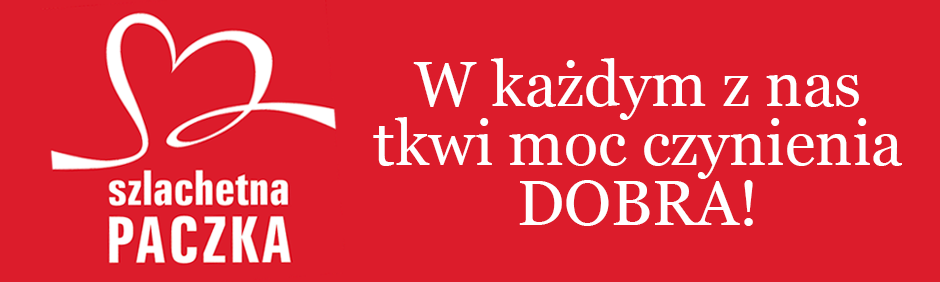                     Pani Anna z Dziećmi.Kod Rodziny: OPO-1745-83887 Pani   Anna   36 latCórka   Marta 15 lat        Córka   Alicja    9 latSyn   Andrzej  7 lat        Syn    Tomasz    4 lat       Historia Rodziny:Pani Anna to bardzo pogodna osoba o ogromnej woli walki o swoje dzieci. Stara się ile może zapewnić dzieciom dobry byt, ale przede wszystkim pełni role dwóch rodziców, ponieważ odeszła od męża, który okazał się być alkoholikiem. Nie poddaje się, chce by dzieci miały normalny dom. Udało jej się znaleźć pracę, żeby móc wiązać koniec z końcem. Dzieci dają jej największą siłę w walce o lepsze jutro. Pani Anna pracuje i otrzymuje świadczenia 500 + na dzieci oraz alimenty wypłacane na jedną z córek łącznie 6100 zł, jednak po odliczeniu opłat 3715 zł na osobę pozostaje 477 zł. Piękno Rodziny :Rodzina jest ze sobą bardzo związana. Bardzo się kochają. Najstarsza córka Marta jest ogromnym wsparciem dla pani Anny. Każdego dnia pomaga jej w obowiązkach domowych i w opiece nad młodszym rodzeństwem. Jej świat nie jest typowym światem piętnastolatki, co podkreśla mama, ponieważ dziewczynka musiała szybko dorosnąć, by pomóc mamie w codzienności Pani Anna jest ogromnie wdzięczna córce za pomoc, jednak wie, że nie tak powinien wyglądać świat młodej dziewczyny. Młodsza córka Alicja bardzo lubi tańczyć, jeżeli pojawia się tylko możliwość uczęszczania na darmowe zajęcia chętnie z tego korzysta, by móc rozwijać swoją pasję. Andrzej rozwija się sferze sportowej, uczęszcza do klasy o profilu sportowym, a jego ulubioną dyscypliną jest pływanie. Najmłodszy syn lubi bawić się masami plastycznymi i oglądać bajki. Trzy kluczowe potrzeby Rodziny 1. Żywność.2. Środki czystości.3. Zmywarka.Pozostałe potrzeby Rodziny:Materiały szkolne :Kredki ,przybory do pisania ,papier ksero, wycinanki, naklejki, masy plastyczne, bańki wodne, piasek kinetyczny, plastelina itp.Wyposażenie mieszkania    - Ręczniki Szczególne upominki :Marta :Etui na telefon Samsung Galaxy A105 koloroweAnna: Zimowe buty rozmiar 41Alicja: Strój do tańca- body rozmiar 146Andrzej: Torba sportowaTomasz: Helikopter zabawka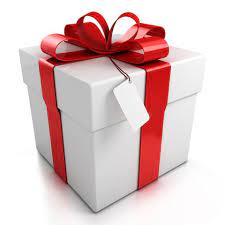 